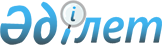 О признании утратившим силу решения маслихата Есильского района Северо-Казахстанской области от 12 апреля 2023 года № 2/15 "Об утверждении ставок туристского взноса для иностранцев"Решение маслихата Есильского района Северо-Казахстанской области от 5 октября 2023 года № 9/104. Зарегистрировано в Департаменте юстиции Северо-Казахстанской области 6 октября 2023 года № 7592-15
      В соответствии со статьей 27 Закона Республики Казахстан "О правовых актах", маслихат Есильского района Северо-Казахстанской области РЕШИЛ:
      1. Признать утратившим силу решение маслихата Есильского района Северо-Казахстанской области "Об утверждении ставок туристского взноса для иностранцев" от 12 апреля 2023 года № 2/15 (зарегистрировано в Реестре государственной регистрации нормативных правовых актов под № 7476).
      2. Настоящее решение вводится в действие по истечении десяти календарных дней после дня его первого официального опубликования.
					© 2012. РГП на ПХВ «Институт законодательства и правовой информации Республики Казахстан» Министерства юстиции Республики Казахстан
				
      Председатель маслихата

Е. Туткушев
